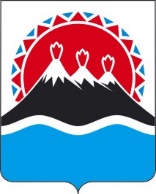 П О С Т А Н О В Л Е Н И ЕГУБЕРНАТОРА КАМЧАТСКОГО КРАЯ                  г. Петропавловск-КамчатскийВ целях реализации Программы организации профессионального обучения и дополнительного профессионального образования лиц, пострадавших от последствий распространения новой коронавирусной инфекции, утвержденной Министерством просвещения Российской Федерации, Федеральной службы по надзору в сфере образования и науки и Федеральной службы по труду и занятости 17.08.2020 (далее – Программа)ПОСТАНОВЛЯЮ:Утвердить критерии отнесения участников Программы к категории лиц, относящихся к пострадавшим от последствий распространения новой коронавирусной инфекции:1.1. для граждан, находящихся под риском увольнения:а) введение работодателем режима неполного рабочего времени (неполный рабочий день (смена) или неполная рабочая неделя);б) нахождение в простое (временной приостановке работ);в) нахождение в отпуске без сохранения заработной платы;г) проведение в отношении граждан мероприятий по высвобождению работников;	1.2. для выпускников образовательных организаций:а) получение среднее профессиональное или высшее образование в 2020 году;1.3. для граждан, ищущих работу: а) увольнение после 01 марта 2020 года;2. Граждане, указанные в пунктах 1.1. - 1.3. части первой настоящего постановления Губернатора Камчатского края, не должны проходить обучение по программам профессионального обучения или дополнительного профессионального образования в течение 2020 года.3. Настоящее постановление вступает в силу через 10 дней после дня            его официального опубликования.[Дата регистрации]№[Номер документа]Об утверждении критериев отнесения участников Программы организации профессионального обучения и дополнительного профессионального образования лиц, пострадавших от последствий распространения новой коронавирусной инфекции, к категории пострадавших от последствий распространения новой коронавирусной инфекции Временно исполняющий обязанности Губернатора Камчатского края[горизонтальный штамп подписи 1]В.В. Солодов